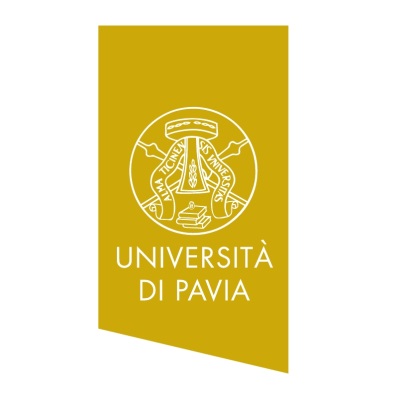 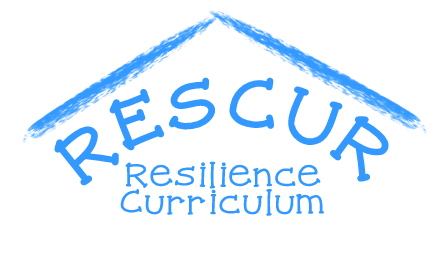 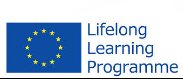 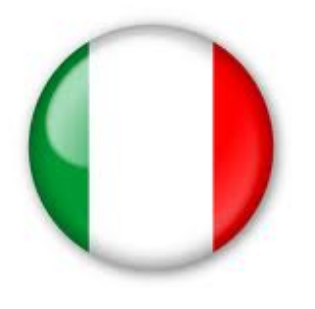 ITALIAN SCHOOLS KINDERGARTEN SCHOOLSNAME OF THE SCHOOL:ISTITUTO COMPRENSIVO DI RIVANAZZANO TERME - SCUOLA DELL’INFANZIA PLESSO DI RETORBIDOADDRESSPIAZZA ROMA,  RETORBIDO (PV) - ITALYTHE CURRICULUM AIMS TO ENHANCE THE "INVISIBLE COMPETENCES" NAMELY CITIZENS SKILLS. LEARNING IS A PROCESS TO DEVELOP TALENTS OF EVERY STUDENTS. OUR SCHOOL CREATES OPPORTUNITIES TO SUPPORT INDIVIDUAL INTERESTS PROMOTING A LEARNING ENVIRONMENTS TO TAKE CARE OF THE WHOLE SCHOOL PATH OF CHILDREN IN THE PRESENT AND IN THE FUTURE.CONTACT DETAILSTELEPHONE: +39 0383 374472EMAIL: INFANZIARETORBIDO@LIBERO.ITWEBSITE: WWW.ISTITUTOCOMPRENSIVORIVANAZZANO.GOV.ITLOGO 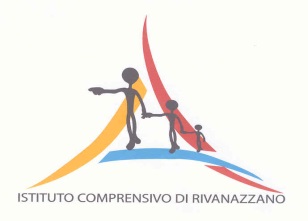 NUMBER OF STUDENTS :24NUMBER OF TEACHERS : 3 (1 FULL TIME, 2 PART-TIME) + TEACHER OF CATHOLIC RELIGION NAME OF THE SCHOOL:ISTITUTO COMPRENSIVO DI RIVANAZZANO TERME - SCUOLA DELL’INFANZIA PLESSO DI SALICE TERMEADDRESSVIA  E GENNARO, n. 17 -  SALICE TERME (PV) - ITALYTHE CURRICULUM AIMS TO ENHANCE THE "INVISIBLE COMPETENCES" NAMELY CITIZENS SKILLS. LEARNING IS A PROCESS TO DEVELOP TALENTS OF EVERY STUDENTS. OUR SCHOOL CREATES OPPORTUNITIES TO SUPPORT INDIVIDUAL INTERESTS PROMOTING A LEARNING ENVIRONMENTS TO TAKE CARE OF THE WHOLE SCHOOL PATH OF CHILDREN IN THE PRESENT AND IN THE FUTURE.CONTACT DETAILSEMAIL: INFANZIASALICETERME@LIBERO.ITWEBSITE: WWW.ISTITUTOCOMPRENSIVORIVANAZZANO.GOV.ITLOGO CLASSES AND NUMBER OF STUDENTS INVOLVED3 CLASSES: A :28, B:28, C:29NUMBER OF TEACHERS INVOLVED: 9 NAME OF THE SCHOOL:ISTITUTO COMPRENSIVO DI RIVANAZZANO TERME - SCUOLA DELL’INFANZIA PLESSO DI CODEVILLAADDRESSVIA  ROMA, N. 32, CODEVILLA (PV) - ITALYTHE CURRICULUM AIMS TO ENHANCE THE "INVISIBLE COMPETENCES" NAMELY CITIZENS SKILLS. LEARNING IS A PROCESS TO DEVELOP TALENTS OF EVERY STUDENTS. OUR SCHOOL CREATES OPPORTUNITIES TO SUPPORT INDIVIDUAL INTERESTS PROMOTING A LEARNING ENVIRONMENTS TO TAKE CARE OF THE WHOLE SCHOOL PATH OF CHILDREN IN THE PRESENT AND IN THE FUTURE.CONTACT DETAILSEMAIL: INFANZIACODEVILLAO@LIBERO.ITWEBSITE: WWW. ISTITUTOCOMPRENSIVORIVANAZZANO.GOV.ITNUMBER OF STUDENTS : 28NUMBER OF TEACHERS : 3 (1 FULL TIME, 2 PART-TIME) + TEACHER OF CATHOLIC RELIGION